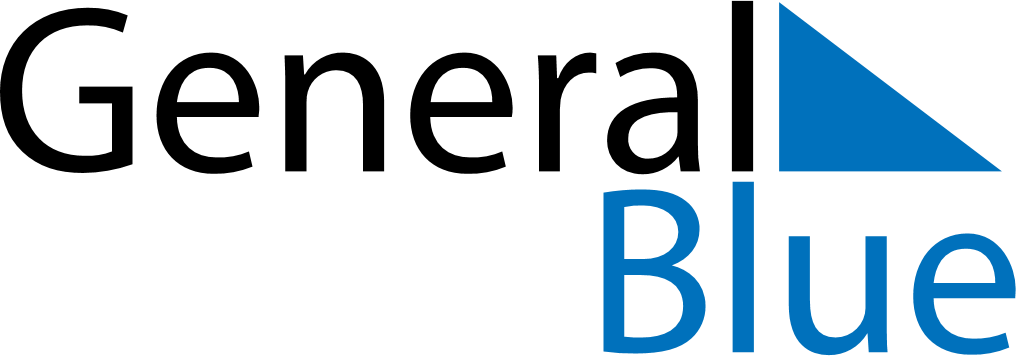 June 1654June 1654June 1654June 1654June 1654SundayMondayTuesdayWednesdayThursdayFridaySaturday123456789101112131415161718192021222324252627282930